Checklist privé sanitairNaam camping: De WaldsangFoto’s van het privé sanitair 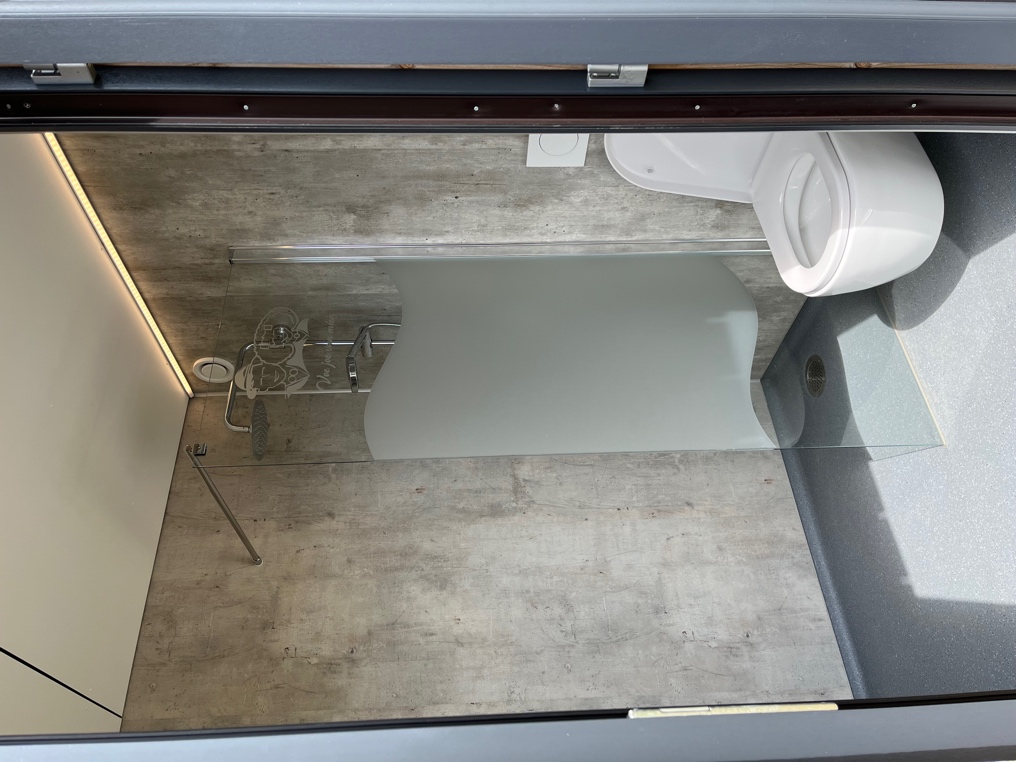 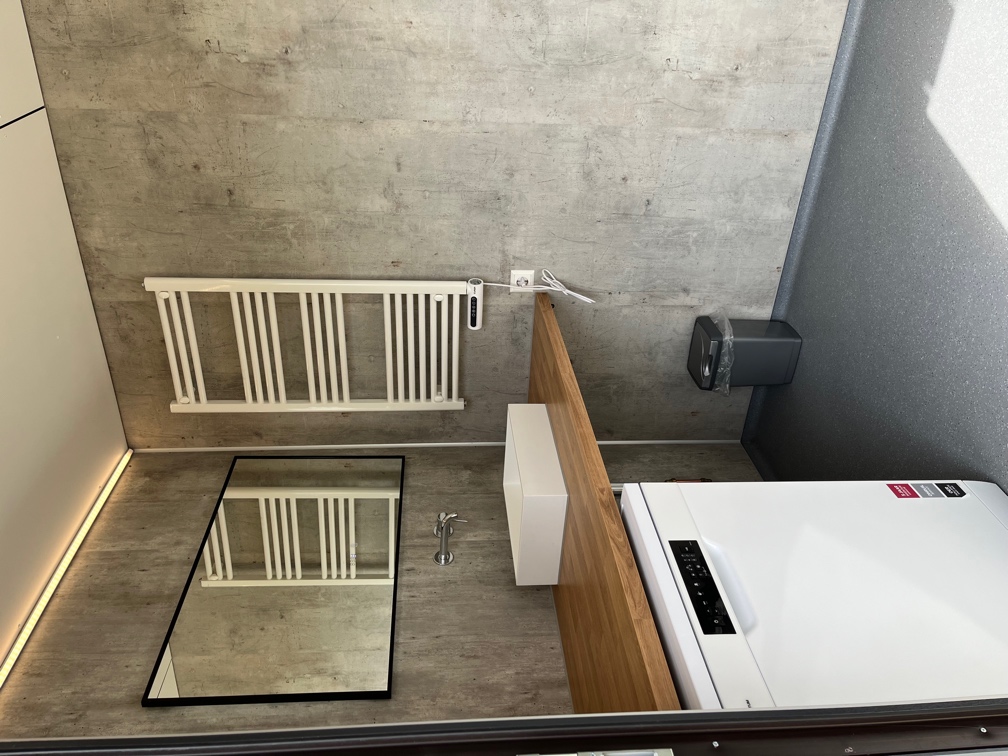 Stopcontact bij de wastafel√Plankje boven de wastafel (groot blad voor al je spullen)√Spiegel√Prullenbakje√Haakje bij de wastafel om handdoekje op te hangenPlankje bij de douche om doucheproducten te plaatsenWc borstel (schoon)√Wc papier aanwezig (meer dan 1 rol)Verwarming√Haakje om kleding op te hangen√Wasbak aan de buitenkant van de unit√Unit netjes en schoon √